Temat: Święta rodzinne.Najbardziej znane nam święta to Boże Narodzenie obchodzone w zimę i Wielkanoc, która jest wiosną. W ciągu roku mamy jednak o wiele więcej okazji do świętowania. Dzisiaj przypomnimy sobie święta, które ludzie obchodzą w Polsce, aby wyrazić szacunek i miłość do swoich członków rodziny.Przypomnijmy sobie wszystkie miesiące, które mamy w roku. Pokoloruj na: niebiesko miesiące zimowe, na zielono wiosenne, na żółto letnie i na pomarańczowo jesienne.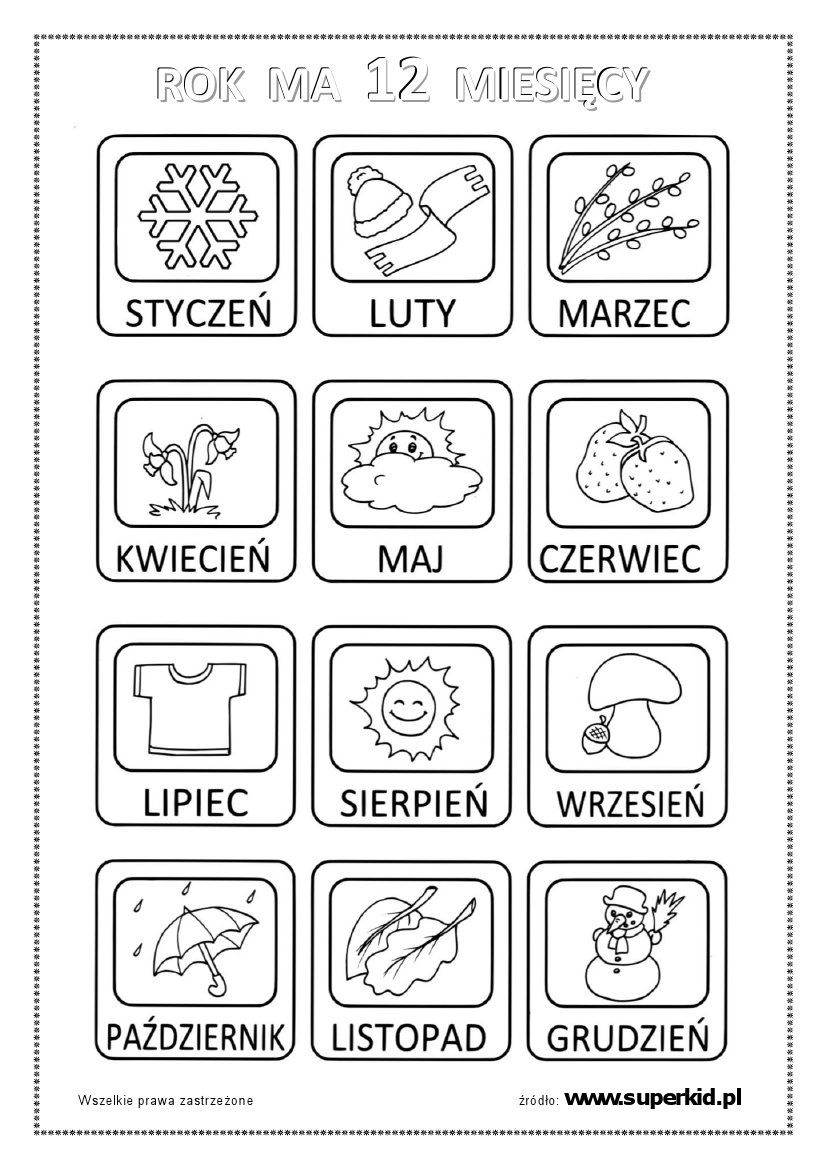 Jakie święta związane z naszą rodziną obchodzimy w roku? (Do wykonania ćwiczenia przydatny będzie kalendarz. Odnajdź na nim daty poniższych świąt).21 STYCZNIA – DZIEŃ BABCI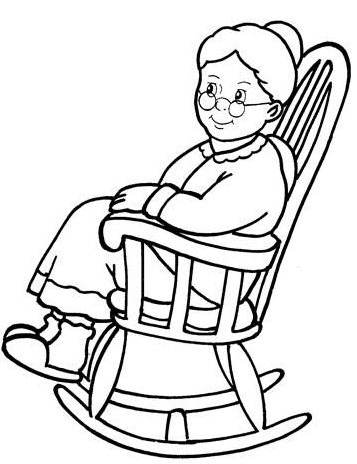 22 STYCZNIA – DZIEŃ DZIADKA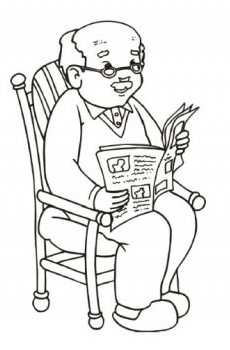 15 MAJA – DZIEŃ RODZINY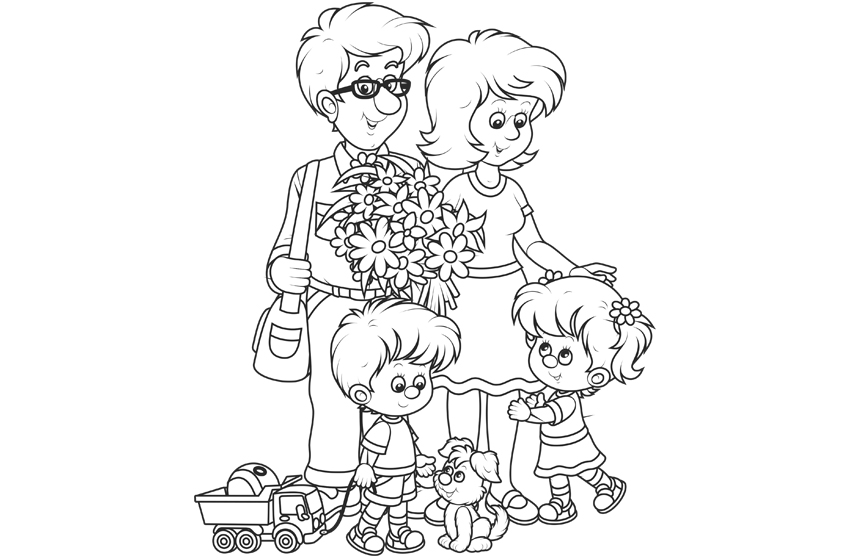 26 MAJA – DZIEŃ MATKI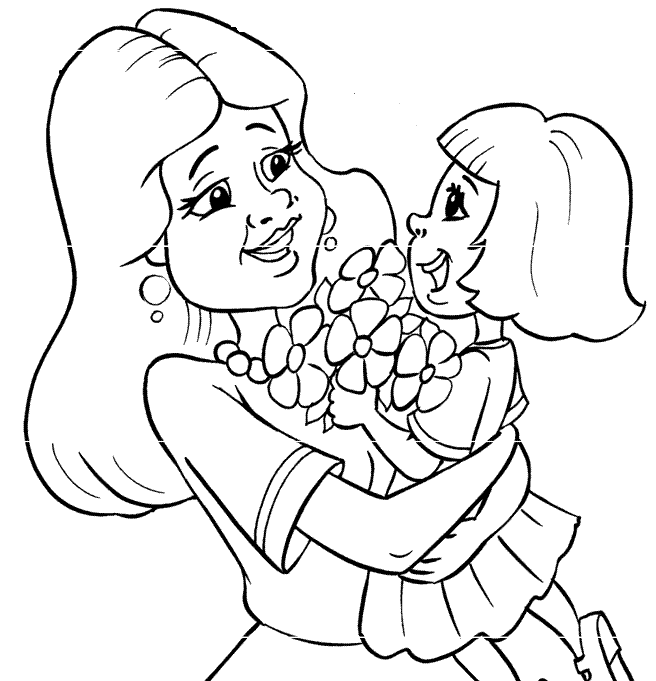 1 CZERWCA – DZIEŃ DZIECKA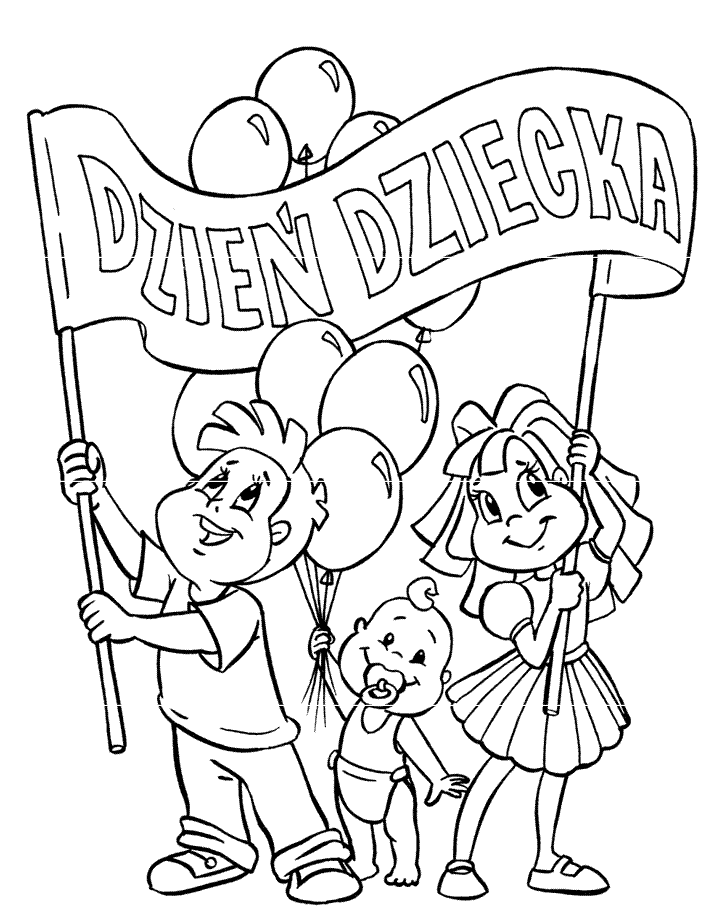 23 CZERWCA – DZIEŃ OJCA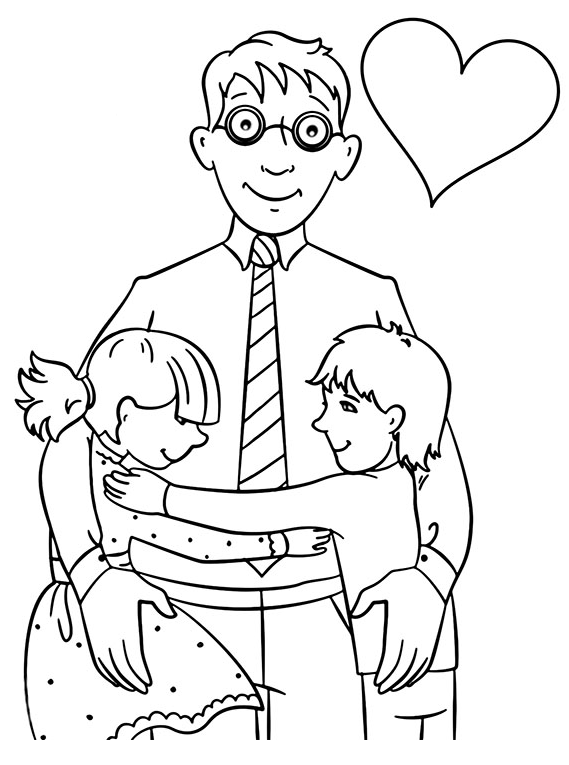 - Czy znałeś/aś te święta?- Jaki mamy miesiąc?- Kogo święto będziemy obchodzić 26 maja?- Sprawdź w kalendarzu jaki to będzie dzień.- Przypomnij sobie kiedy obchodzisz urodziny. Sprawdź w kalendarzu za ile miesięcy.- W jakich miesiącach Twoi rodzice obchodzą urodziny?1. Pokoloruj prawidłową odpowiedź.Ile miesięcy jest w roku?Ile jest pór roku?Ile dni ma tydzień?2. Połącz nazwę miesiąca z cyfrą.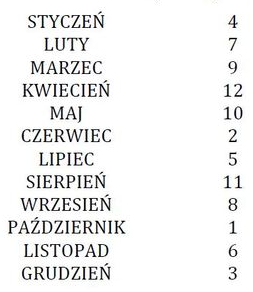 3. Wytnij nazwy miesięcy i przyklej je w kalendarzu.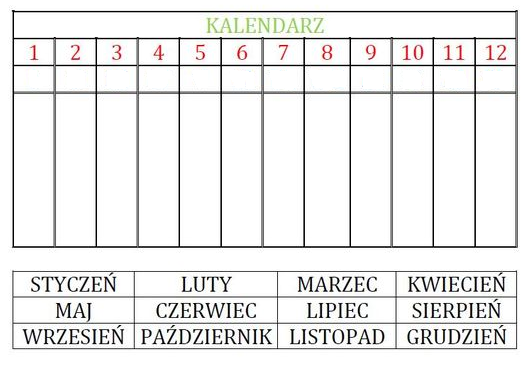 4. Wklej nazwy świąt rodzinnych do pory roku, w której występują. 5. Urodziny.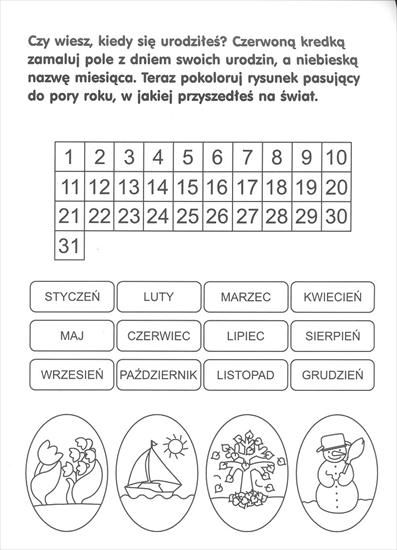 6. Bukiet dla mamy.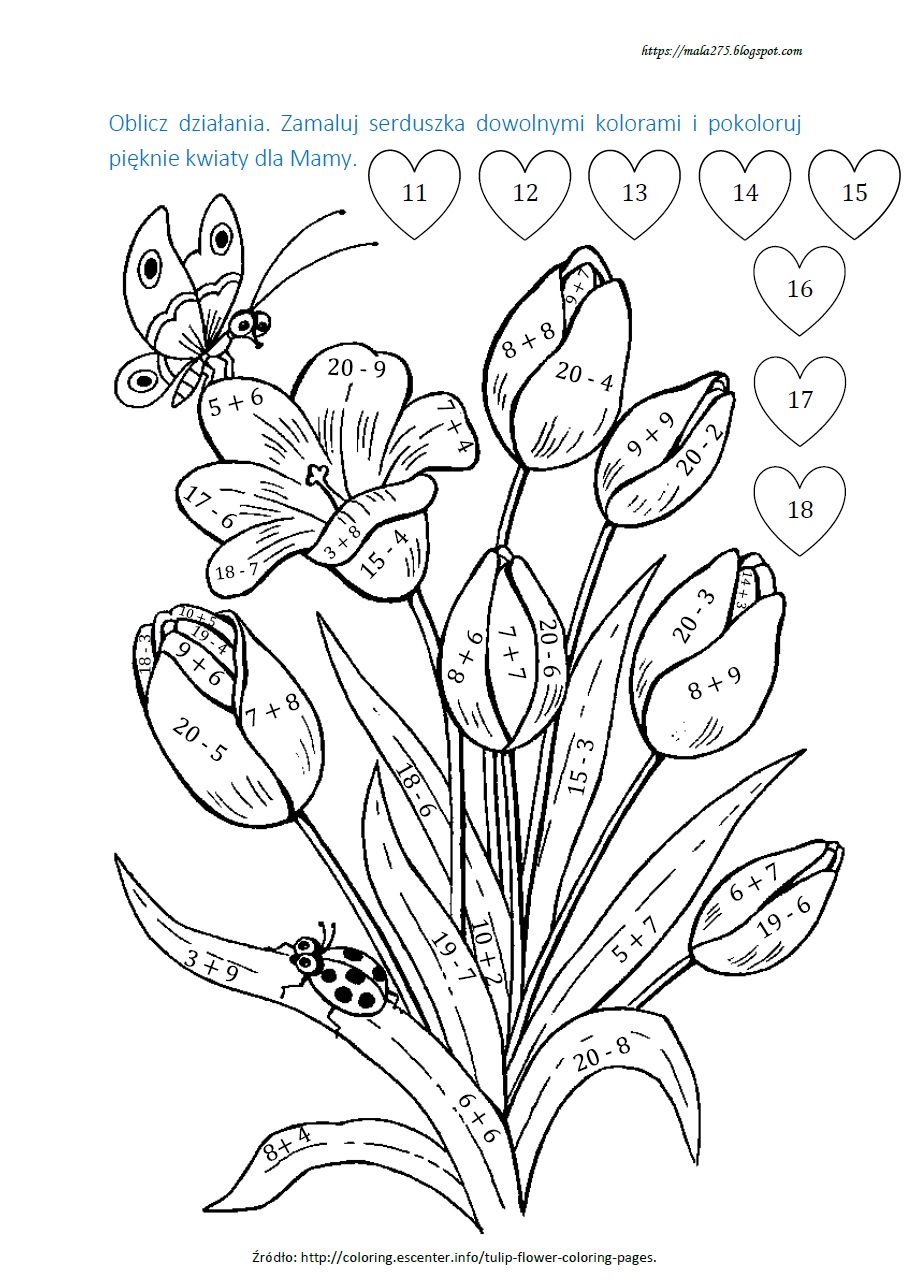 lub 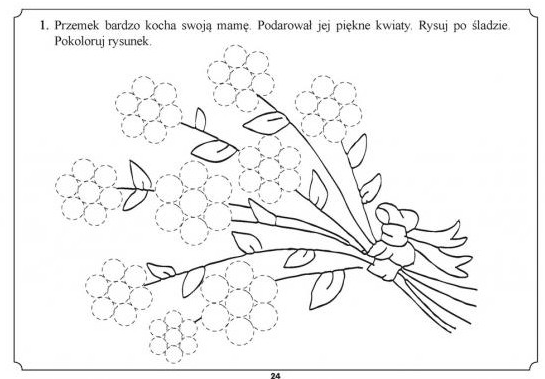 albo pokoloruj mozaikę z okazji Dnia Mamy dołączoną w osobnym pliku.7. Rozwiąż krzyżówkę „Rodzina”.8. Ułóż i opowiedz historyjkę obrazkową „Bukiet dla mamy”.9. Zrób upominek dla swojej mamy z okazji Dnia Matki z pomocą kogoś dorosłego, tylko nie mamy  (Propozycje do wykonania)*Odcisk dłoni.Potrzebujesz: masa solna (woda, mąka, sól), farbyWykonanie: Zrób masę solną, rozwałkuj i wytnij koło. Na środku koła odciśnij swoją dłoń. Wysusz w piekarniku, lub pozostaw do wyschnięcia. Susz w piekarniku nagrzanym do 50-60 stopni przez około 2 godziny. Możemy masę solną pozostawić również do wyschnięcia na kilka dni w pokoju.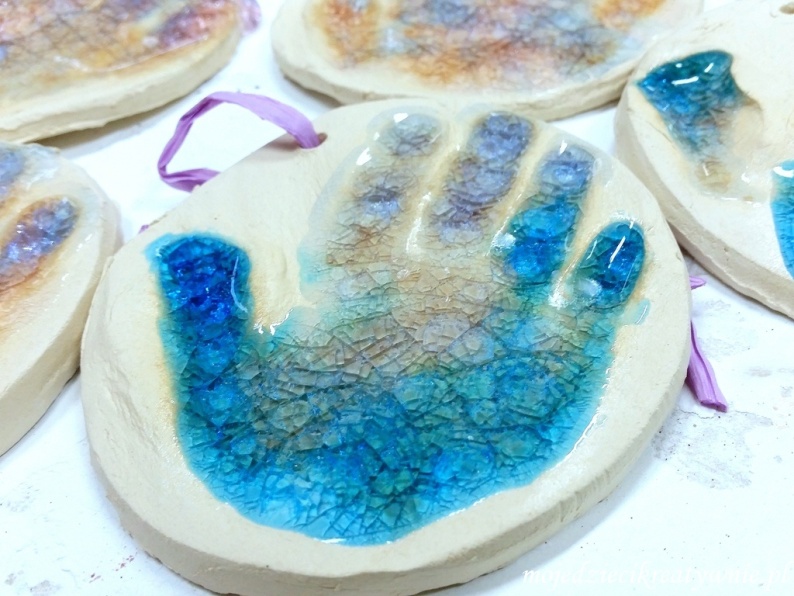 *Tulipany.Potrzebujesz: masę solną, farby, patyczek do szaszłyka, kolorową wstążkęWykonanie: Zrób masę solną z wyżej podanego przepisu. Rozwałkuj i wykrój tulipana. Wbij w niego patyczek do szaszłyka. Tulipana z masy solnej wysusz. Po wyschnięciu pomaluj farbami i udekoruj wstążką.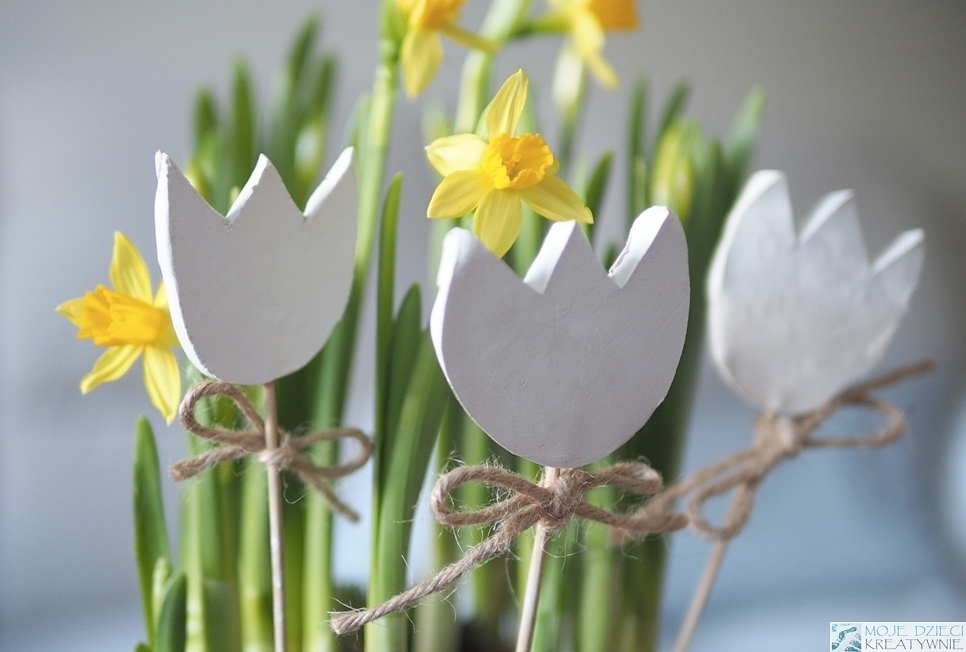 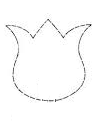 *Laurka na Dzień Mamy.Wybierz wzór z gotowych laurek i pięknie pokoloruj kartkę dla mamy. Wklej do środka życzenia. Podpisz się.Nie zapomnij wręczyć upominku mamie 26 maja, czyli już we wtorek 12 MIESIĘCY9 MIESIĘCY4 MIESIĄCE7 MIESIĘCY5 PÓR ROKU4 PORY ROKU7 PÓR ROKU12 PÓR ROKU5 DNI4 DNI8 DNI7 DNIDZIEŃ BABCIDZIEŃ DZIADKADZIEŃ RODZINYDZIEŃ MATKIDZIEŃ DZIECKADZIEŃ OJCAZIMAZIMAWIOSNAWIOSNAWIOSNALATOSKŁADNIKIPRZYGOTOWANIE- 1 szklanka mąki- 1 szklanka soli- 0,5 szklanki wodyDo głębokiej miski wsypujemy mąkę i sól. Dokładnie mieszamy i wlewamy wodę. Ciasto ugniatamy na gładką masę.Jak dobrze mamo, że Ciebie mam. 
Jesteś najlepszą ze wszystkich mam.
Za to, że kochasz dziękuję Ci,
dziękuję mamo za śmiech i łzy.Moja kochana mamusiu!
To dla ciebie ten wierszyk,
dla ciebie słońce i chmury,
dla ciebie tęcza i wietrzyk.
Wiosną i latem – kwiaty,
jesienią – liście jesienne...
Bądź szczęśliwa, mamusiu,
Dziś, jutro i codziennie!Dużo mamie mówić chciałem,
ale biegnąc zapomniałem,
więc mamusiu nadstaw uszka
i zapytaj się serduszka
niech ci powie jego bicie,
że ja kocham Cię nad życie.Dzisiaj droga mamo
Masz twarz uśmiechniętą –
Niechaj przez rok cały
Trwa to Twoje święto!